Информацияо проведении Единого урока основ местного самоуправления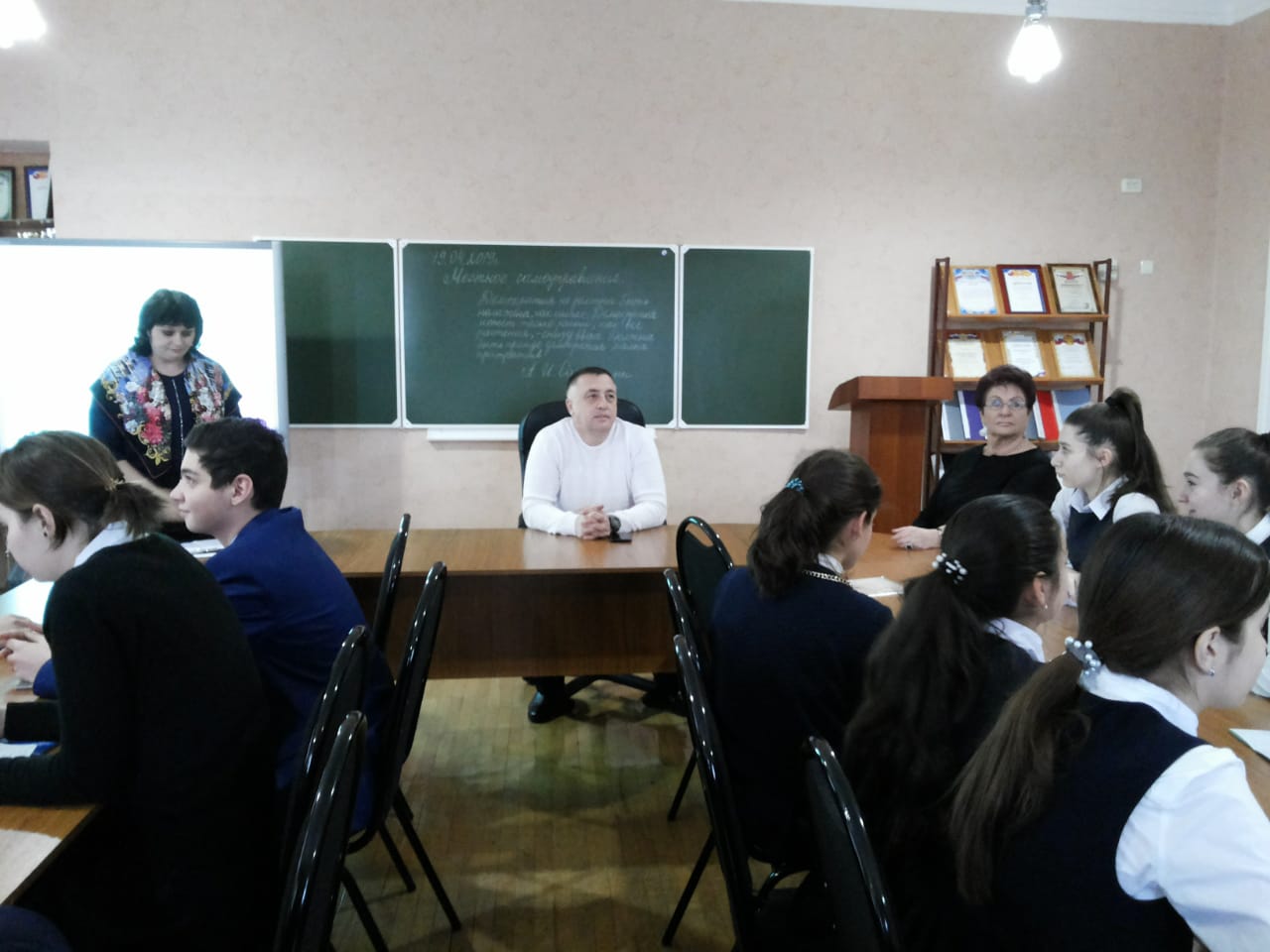 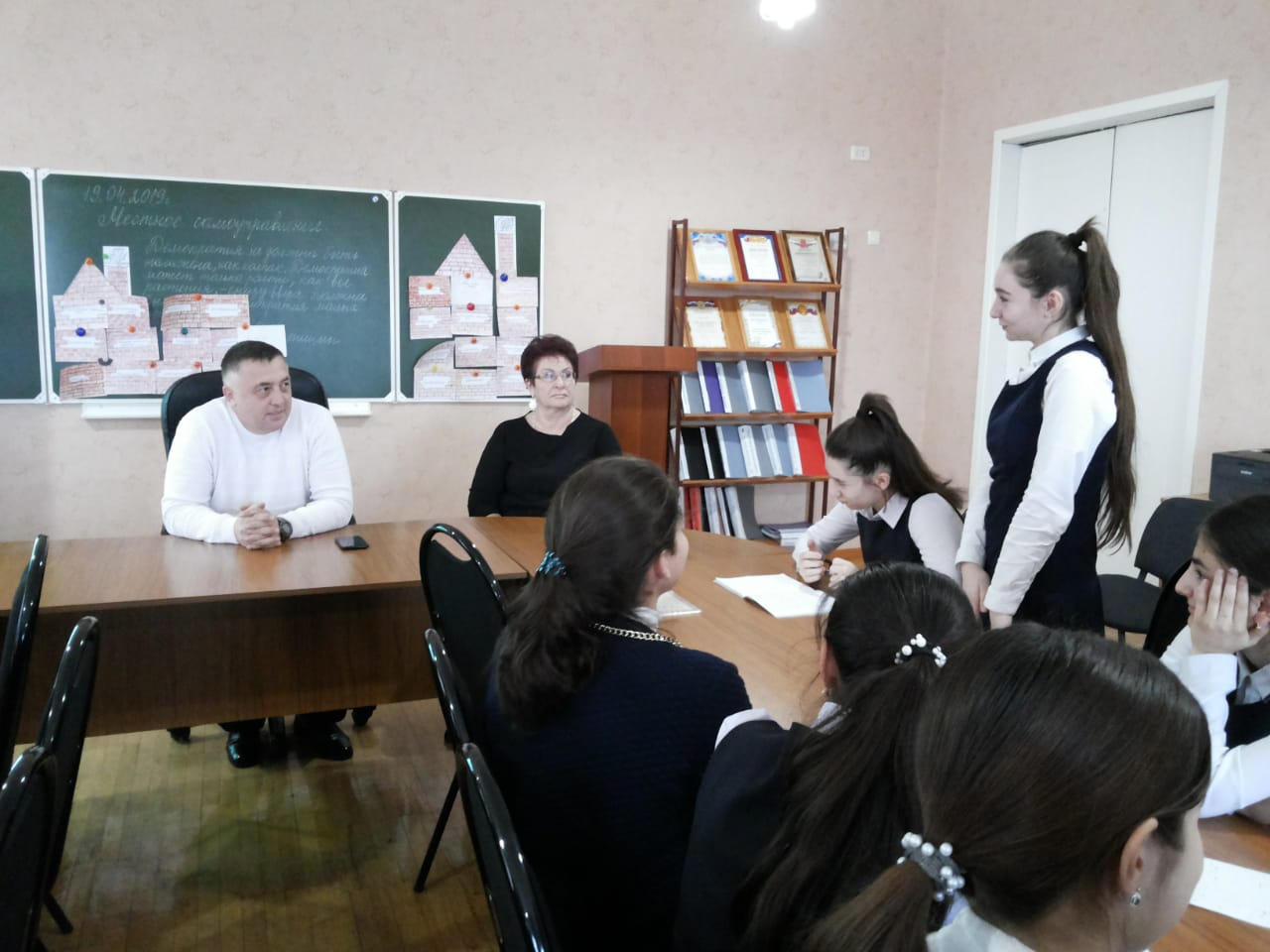 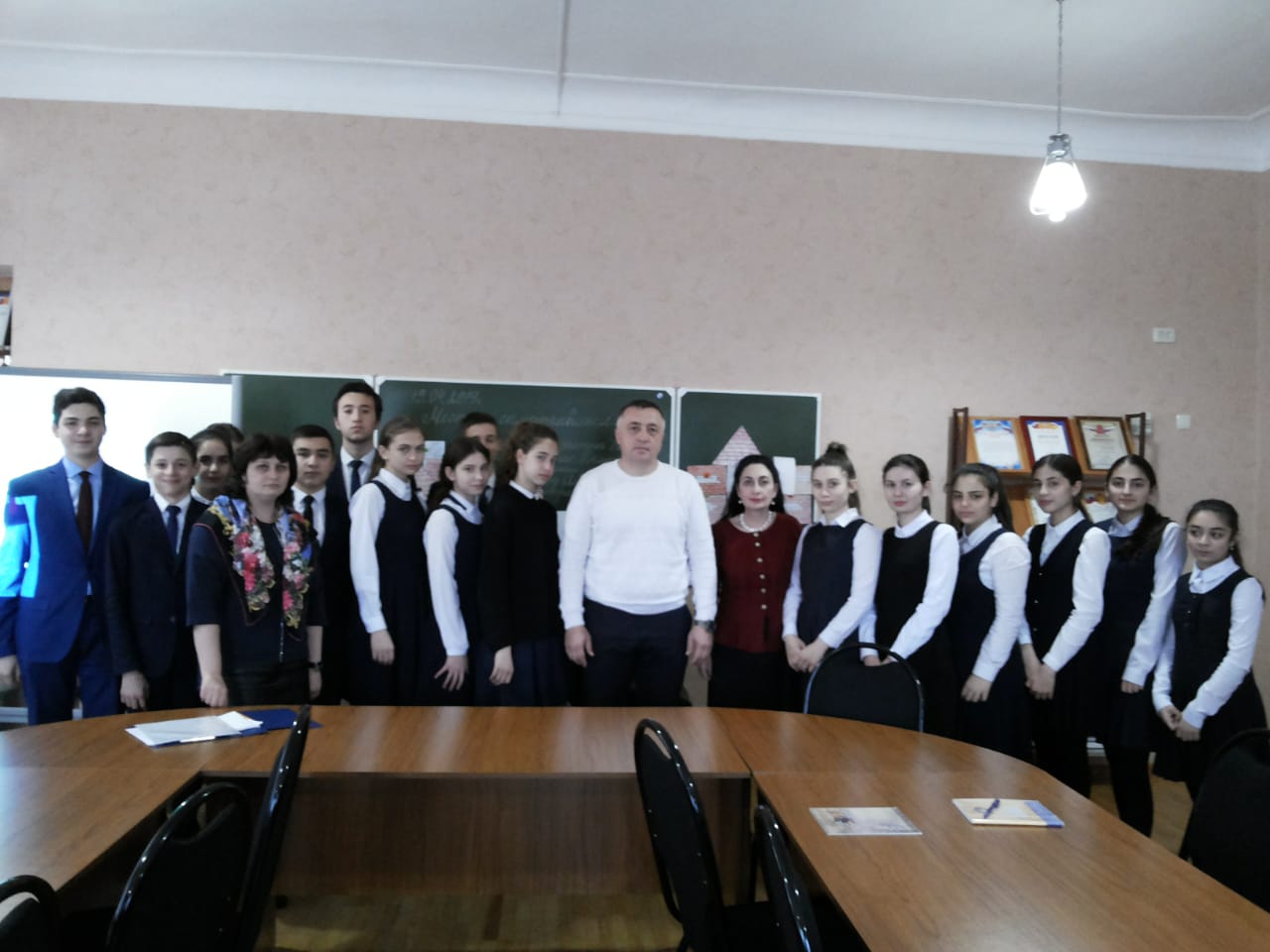 Школа №КлассКол-во обучающихся ,принявших участие Тема урокаФ.И.О. приглашенного участникаДолжность309б, 9в30«Местное самоуправление»Дзотов Ацамаз Асланбековичзаместитель префекта Правобережного округа